МОЛИТВЕННЫЙ ДНЕВНИК     МАРТ-2018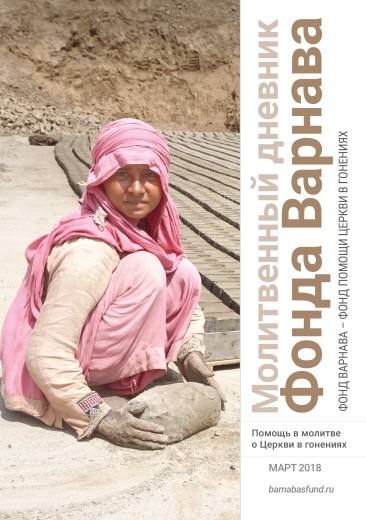 Благодарим вас за молитвы о наших братьях и сестрах во Христе, переживающих гонения, ваша поддержка очень важна для них. Порой мы вынуждены изменять или опускать их имена из соображений безопасности, и у нас есть всего несколько страниц, чтобы рассказать вам о них. Но Господь знает тех людей и те места, о которых мы молимся. Необязательно ограничиваться словами, в которых выражены молитвенные нужды, молитесь так, как побуждает вас Господь. Каждое воскресенье мы публикуем молитву для примера, вы также можете молиться своими словами.Четверг 1 марта Ситуация с трудоустройством в Кыргызстане очень непростая, многие покидают страну в надежде найти работу в соседних странах, чтобы обеспечивать свои семьи. Не исключение и пасторы. Просите Господа о том, чтобы служители вернулись на свою родину и поднимали новое поколение служителей в этой стране. Молитесь о детях из христианских семей, которые страдают от гонений в школе, чтобы они всегда ощущали присутствие и утешение Святого Духа. Вознесите в молитве многих христиан, которые не могут получить работу и обеспечивать свои семьи, разве что только если отрекутся от Христа. Молитесь о том, чтобы они оставались верными Господу и чтобы наш Небесный Отец позаботился обо всех их нуждах.Пятница 2 марта В середине декабря в Лаосе были арестованы четверо христиан из одного поселка, а также пастор из соседнего поселка. Эти четверо нарушили закон, пригласив пастора со стороны, чтобы он пришел и помог им подготовиться к Рождеству, им следовало ограничиться в празднованиях своим собственным поселком. Это лишь одно из многих ограничений, установленных для христиан в округе Пхин; им также запрещено учить Библии и распространять свою веру. Причина всех эти постановлений, как выразились власти округа, в том, что “христианство — это религия европейцев и американцев”. Молитесь о том, чтобы эти ограничения и другие, требующие от церкви регистрации, были сняты. Молитесь о лаосских христианах, чтобы они мужественно и смело возвещали истину о своем Спасителе, зная, что Господь с ними (Псалом 117:6).Суббота 3 марта В Ливии много мигрантов, в основном они приезжают из Западной Африки и Эритреи, в надежде перебраться в Европу. Все они рискуют быть схвачены ливийскими боевиками и быть проданы в рабство на современных невольничьих рынках. Среди этих бедных африканцев много христиан, например, эритрейцев, которые спасаются от гонений у себя на родине. Молитесь о прекращении того, что генеральный секретарь ООН назвал “одним из самых вопиющих нарушений прав человека”. Молитесь особенно о наших братьях и сестрах по вере, чтобы они не унывали, взирая не на видимое, но на невидимое и вечное (2 Кор. 4:16-18).Воскресенье 4 марта О, Господь, мы возносим Тебе на руках молитвы всех христиан, ставших беженцами в чужих странах или переселенцами у себя на родине. Будь их убежищем и крепкой башней (Псалом 60:3-4). Даруй им услышать Твои слова утешения и наполни их миром, который этот мир не может дать. Напомни им об их Небесном Отечестве, где Ты приготовил для них город (Евреям 11:16). Да уповают они во всем на Тебя, наш Бог.Понедельник 5 марта Больше 16 столетий назад христианин с Мальдив по имени “Феофил Индийский” принес евангелие в Йемен. В 354 году он привел йеменского короля ко Христу. Сегодня и Йемен, и Мальдивы — строго исламские государства, и христианам за проповедь евангелия грозит арест. На Мальдивах вас могут посадить в тюрьму за хранение дома Библии. Критиковать ислам и переходить из него в другую религию — тоже преступление. Так что мальдивские христиане уже нарушили закон, только решив последовать за Христом. Вступитесь сегодня в молитве за мальдивских христиан, прося Бога укрепить тех, кто находится в тюрьме за свою веру, чтобы Дух Святой утешил и ободрил всех верующих, кто находится в изоляции и одиночестве.Вторник 6 марта В прошлом году Верховный религиозный комитет Марокко постановил, что обратившимся из ислама не должна грозить смертная казнь. Благодарите Бога за это важное решение и молитесь о том, чтобы другие страны последовали примеру Марокко. Молитесь о том, чтобы Национальный комитет по защите прав человека одобрил запросы марокканских христиан и признал их право на существование, собрание и проповедь. Просите Бога направить и взрастить верующих в Марокко и приложить к их числу еще многих спасенных, а также дать им силы “поступать достойно звания, в которое [они] призваны” (Ефесянам 4:1).Среда 7 марта Вознесите в молитве многих качинских христиан, ставших переселенцами в своей стране Мьянме (Бирме), а также христиан из других этнических меньшинств, которые много пострадали от рук военных. Молитесь о том, чтобы они оставались твердыми в Господе, испытывая тяжелые скорби. Молитесь об изменении ситуации в Мьянме, чтобы демократия, которая так чествуется в мировой прессе, послужила в этой стране к воцарению истинной религиозной свободе для всех.Четверг 8 марта Многие непальские христиане ощущают себя гражданами второго сорта в своей собственной стране; молитесь о том, чтобы они уповали на свое Небесное жительство. Если там открыто делиться своей верой, это может привести к гонениям. Молитесь о том, чтобы изменения, внесенные в конституцию, и ограничительные религиозные законы, принятые в прошлом году, были отменены. Вознесите в молитве Индру, Шукру и Мекха, трех непальских христиан, арестованных в январе в Индии за то, что делились с местными индусами своей верой. Их признали виновными по Разделу 295A УК Индии, который запрещает преднамеренные и умышленные действия, направленные на возмущение религиозных чувств любого класса путем оскорбления его религии или религиозных верований. Они прибыли в город Шахджаханпур в штате Уттар-Прадеш тремя днями ранее, намереваясь остаться там на какое-то время.Пятница 9 марта Объедините сердца в молитве вместе с нашими братьями и сестрами, страдающими от исламистского насилия в Нигерии, и воззовите единым голосом к Господу о правосудии. Просите Бога о полном поражении исламистских боевиков Боко Харам и о том, чтобы члены этой группировки пришли к познанию Князя мира. Молитесь Богу о защите христиан в лагерях для беженцев и чтобы посреди всех невзгод в них продолжал сиять свет любви к Нему.Суббота 10 марта Воззовите к Господу с мольбой защитить христиан в Северной Корее, которые подвергаются жестоким репрессиям под властью диктаторского правления. Молитесь особенно о тех, кто сталкивается со смертью, пытками и жестоким обращением в трудовых лагерях. Молитесь о том, чтобы Дух Святой утешил их уверенностью в том, что ни смерть, ни жизнь, никакие силы не могут отлучить их от любви Божьей во Христе Иисусе (Римлянам 8:37-39). Просите о том, чтобы христиане, собирающиеся тайно, ободряли друг друга твердо держаться веры и упования на Бога до конца.Воскресенье 11 марта Спасибо Тебе, дорогой Господь, за пасторов, миссионеров и евангелистов, которые служат Тебе несмотря на противодействие и гонения там, где христиане являются презираемым меньшинством. Восполни все их материальные нужды, и пусть Твой Дух Святой снарядит их и наполнит духовными силами. Защити их от нападок со стороны окружающего их сообщества, от преследований со стороны властей и от несправедливых обвинений и наказаний за их служение Тебе. Просим, Боже, да будет их служение плодотворным, чтобы истина евангелия меняла жизни людей, а церкви укреплялись перед лицом гонений, становясь более мужественными и стойкими.Понедельник 12 марта 17 декабря во время нападения террористов ИГИЛ на церковь в Кветте были убиты девять христиан и свыше 50-ти ранено. Нападение произошло во время воскресного богослужения, и число жертв было бы гораздо больше, если бы не мужество двух христиан, которым удалось запереть церковные ворота и помешать террористам проникнуть во двор церкви. Оба они — 63-летний Джордж и 36-летний Султан — были убиты. Благодарите Бога за самопожертвование и мужество наших братьев и просите Его исцелить всех, кто пострадал в тот день, утешить всех, кто потерял своих близких, а также позаботиться о тех, кто лишился кормильцев. Фонд Варнава оказывает им практическую помощь.Вторник 13 марта Молитесь о христианах на юге Филиппин, где верующие много лет являются мишенью для исламистского насилия. Особенно вспомните о христианах города Марави, которые в прошлом году несколько месяцев были в осаде, захваченные исламскими боевиками Мауте, которые использовали их в качестве рабочей силы, живых щитов, сексуальных рабов, для изготовления взрывчаток, а также для сражений и грабежей. Молитесь о том, чтобы в их жизнь пришло Отцовское исцеление и утешение после всего этого ужаса, что им пришлось пережить. Многие христиане были убиты за свою веру. Просите Господа утешить их родных и близких, скорбящих об утрате. Молитесь о том, чтобы власти имели мудрость и знали, как лучше противостоять росту исламизма.Среда 14 марта Радиостанция на Северном Кавказе в Российской Федерации, поддерживаемая Фондом Варнава, приносит наставление и ободрение многим изолированным христианам в этом регионе, а также дает возможность мусульманам слышать евангелие. Молитесь обо всех сотрудниках радиостанции, которые составляют и запускают в эфир передачи, отвечая на многочисленные вопросы и просьбы о молитве. “Через это радио Бог говорит не только ко мне, но и к моим клиентам”, — говорит один таксист из Краснодара, у которого в машине всегда включена эта радиостанция.Четверг 15 марта Молитесь о верующих саудитах, живущих в изоляции, без возможности собираться с другими верующими, только Господу известно, сколько таких людей в Саудовской Аравии. Молитесь о том, чтобы Дух Святой ободрил и утешил их, чтобы они возрастали в вере через откровение и изучение Слова Божьего. Сейчас в этой стране начинают давать чуть больше свободы женщинам, например, им разрешили водить машину, — молитесь о том, чтобы в этой стране также дали право и свободу всем немусульманам жить и поклоняться Богу согласно своей вере, по своему собственному выбору.Пятница 16 марта Молите Господа услышать плач сомалийских христиан, сохранить их и их веру непоколебимыми под натиском политических и социальных гонений, а также под давлением исламистского насилия, которое нередко приводит к мученичеству верующих. Просите Бога коснуться президента Мохамеда Абдуллахи Мохамеда, чтобы он дал свободу вероисповедания своей стране. Просите о возвращении мира в Сомали и о прекращении террора, совершаемого боевиками вооруженной исламистской группировки Аль-Шабааб.Суббота 17 марта Молитесь о христианах на Шри-Ланке, которых там меньшинство и которые подвергаются разного рода преследованиям, давлению и гонениям. Молитесь о том, чтобы они имели мудрость понять те сложные времена и обстановку, в которой они живут, и знали, как им поступать (1 Пар. 12:32). Просите о том, чтобы христиане могли свободно собираться и поклоняться Богу. Многие христиане Шри-Ланки очень бедны и страдают от эксплуатации со стороны своих работодателей. Поэтому во времена природных бедствий они страдают особенно сильно. Молитесь о том, чтобы они всегда видели над собой защиту Небесного Отца и радовались, осознавая, что даже хотя они и бедны, у них есть богатство нетленное (Откр. 2:9).Воскресенье 18 марта Господь Иисус Христос, мы приносим Тебе на руках молитвы всех христианок, живущих в условиях маргинализации, нищеты и гонений. Многие из них презираемы дважды – за то, что они женщины, и за то, что они христианки – и находятся в постоянной опасности пострадать от оскорблений и насилия. Будь их щитом и их славой, подними головы их (Псалом 3:4). Молимся особенно о вдовах, чьи мужья отдали жизнь за имя Твое. Утешь их разбитые сердца и восполни все их нужды — помоги им обеспечивать себя и своих детей.Понедельник 19 марта Согласно отчету Комиссии США по международной религиозной свободе, за последние семь лет власти Судана снесли, повредили или угрожали сносом 50-ти церквам, а также арестовали почти 200 христиан, многих — за протест в отношении сноса или изъятия церковной собственности. Все это “часть более широкой кампании по уменьшению пространства, доступного христианам, чтобы практиковать свою веру” под предлогом того, что, после отделения христианского Южного Судана в 2011 году, в самом Судане не должно вообще оставаться христиан. Это выходит далеко за пределы ограничений закона шариата, согласно которому христиане могут жить в исламском государстве (таком как Судан), пусть даже к ним будут относиться как к гражданам второго сорта, по сравнению с мусульманами. Молитесь о том, чтобы отношение суданского правительства к христианскому меньшинству (около 3%) полностью изменилось, эти верующие несмотря на давление и гонения крепко держатся за свою веру.Вторник 20 марта В последние военные годы многие сирийские христиане оставили свои дома в поисках более безопасного места в других регионах своей страны или в других странах. Среди тех, кто остался в сложных регионах, очень много пожилых, немощных и больных, которые не могут уйти. Молитесь о них сейчас, так как они каждый день пытаются выжить. Просите Господа позаботиться о них и восполнить все их нужды. Молитесь о сирийских христианах в других странах, чтобы они утешились присутствием Духа Святого и были приняты поместными церквями в семью верующих.Среда 21 марта Молитесь о христианах в Таджикистане, которым приходится жить под множеством ограничений, запрещающих им свободно практиковать и делиться с другими своей верой. Вознесите в молитве христиан, которые были арестованы и посажены в тюрьму по “закону об экстремизме”, молитесь об их благополучном освобождении. Вспомните и о детях и христианских семей, которым запрещено последние семь лет принимать участие в религиозных собраниях. Молитесь о том, чтобы их родители нашли способ учить их путям Господним (Втор. 11:19).Четверг 22 марта Хотя в целом в Танзании большинство христиан, в отдельных ее регионах преобладают мусульмане, например, на Занзибаре. Кроме этого, мусульмане преобладают в структурах власти, оказывая влияние на судебную систему, образование и бизнес. Учащаются жестокие исламистские нападки. Молитесь о том, чтобы христианам была дана мудрость свыше правильно реагировать на развивающуюся ситуацию в их стране. Просите также, чтобы им придали мужества слова Христа: “Блаженны изгнанные за правду, ибо их есть Царство Небесное” (Матф. 5:10).Пятница 23 марта Вознесите Господу на руках молитвы пакистанских христиан, ищущих убежища в Таиланде, которых власти не признают как беженцев. Молитесь о кардинальных переменах в политике тайского правительства и об освобождении верующих, которых нередко содержат в условиях гораздо худших, чем в тюрьме, просто потому, что они хотели избежать гонений и дискриминации у себя на родине. Молитесь также о тайских верующих, перешедших из буддизма, чтобы они, сталкиваясь с притеснениями со стороны своих родственников, ободрились и укрепились Святым Духом.Суббота 24 марта Молитесь о христианах Турции, живущих в атмосфере растущей нестабильности, особенно о тех, кто обратился из ислама. Молитесь также об иракских и сирийских беженцах в Турции, которые страдают от многих притеснений. Молитесь о том, чтобы все христиане имели твердую веру свидетельствовать о Христе несмотря на негативное изображение христианства в медиа и риск подвергнуться нападениям и арестам.Воскресенье 25 марта Наш Господь и Спаситель, Иисус Христос, Сын Божий, мы благодарим Тебя за пример тех, кто переходит из других религий и следует за Тобой, с готовностью беря свой крест, перенося все потери и страдания за Тебя (Луки 14:27). Пожалуйста, укрепи, ободри и защити их в хождении с Тобой. Во времена одиночества и отвержения даруй им особенным образом ощутить Твое присутствие и любовь и напомни им, что их место в Твоей семье никогда не отнимется у них. Даруй им все необходимое для возрастания в познании Тебя.Понедельник 26 марта Молитесь о том, чтобы власти Туркменистана позволили церквям пройти перерегистрацию, согласно закону, принятому два года назад, чтобы они могли функционировать легально. Просите, чтобы Господь укрепил веру христиан Туркменистана, особенно тех, кто обратился из ислама. Молитесь о том, чтобы Библии и христианскую литературу можно было распространять более свободно. Просите Бога дать пасторам мудрость свыше в управлении народом Божьим в эти сложные времена, и особенно в отношениях с властями.Вторник 27 марта Благодарите Господа за то, что Церковь в Узбекистане растет несмотря на жестокие гонения. Вознесите на руках молитвы христиан, особенно пасторов и служителей, которые страдают физически и эмоционально от запугиваний, избиений и арестов. Молитесь о том, чтобы Бог исцелил их от всех травм и потрясений. Молитесь о том, чтобы правительство изменило свое отношение к верующим и сняло ограничения на свободу вероисповедания.Среда 28 марта Молитесь о вьетнамских христианах, чтобы новый закон о религии, вступивший в силу в январе, привел к сокращению преследований и гонений на христиан и чтобы это был лишь первый шаг из многих на пути к большей религиозной свободе во Вьетнаме. Молитесь о тех, кто находится в тюрьме по сфабрикованным обвинениям в “подрывной деятельности” – нередко за то, что боролись за права и свободы других – и страдает там от грубого и жестокого обращения, — молитесь об их оправдании и освобождении.Четверг 29 марта В доисламские времена в Сане, столице современного Йемена, существовала епархия (христианский епископат), еще одна епархия находилась на острове Сокотра, которая тогда, как и сейчас, находилась под правлением Йемена. Согласно традиции, евангелие на Сокотру принес апостол Фома в первом веке. И в 354 году языческий король Йемена стал христианином. Он построил три церкви в главных городах страны. Но когда в 7 веке в этот регион пришел ислам, христианство стало испытывать на себе большое давление. К 632 году Йемен подчинился новому исламскому государству, образовавшемуся в Медине. Последнее упоминание о христианском присутствии в Йемене датируется 840-850 годами. На Сокотре оно просуществовало дольше, полностью исчезнув только в 16 или 17 веке. Слава Богу, сейчас в Йемене снова есть христиане — это небольшая группа йеменцев, перешедших из ислама, и многочисленные иностранные рабочие и беженцы. Молитесь о них, чтобы они укреплялись Господом и могуществом силы Его (Еф. 6:10). Они страдают от преследований, и даже после смерти их не избавляют от оскорблений. Христианское кладбище в Адене — единственное в стране, было разрушено в ноябре прошлого года. Кресты и могилы были снесены и разбиты. В Сане христиан не разрешают хоронить. Молитесь за весь народ Йемена, страдающий от голода, болезней и войны, чтобы наш милосердный Отец вмешался и помог им.Страстная Пятница марта Благодарите Бога за уверенность в Вечной жизни для всех, кто верит в Иисуса. Славьте Его за стойкость многих верующих, которые не возлюбили души своей даже до смерти (Откр. 12:11). Молитесь о том, чтобы их мученичество укрепило других стойко переносить все испытания, являя истину и силу евангелия своим гонителям и убийцам. Молитесь также, чтобы Господь утешил тех, кто остался, скорбя о потере родных и близких, и дал им Свой мир, который превыше всякого понимания (Флп. 4:7).Суббота 31 марта Молите Господа о том, чтобы новое правительство Зимбабве под руководством президента Эммерсона Мнангагвы, было боящимся Бога (Исх. 18:21) и уважало религиозную свободу. Присоединяйтесь к молитвам наших братьев и сестер в Зимбабве и молите Господа с “такой верой, что может и горы переставлять” (1 Кор. 13:2) о том, чтобы недавняя засуха и голод ушли в прошлое. Благодарите Господа за мужество Его служителей, которые не побоялись призывать правительство к справедливости и праведности и терпеть из-за этого гонения. Молитесь о том, чтобы они не унывали, но продолжали возвещать истину и жить по ней.BARNABASFUND.RU                                                   МАРТ-2018